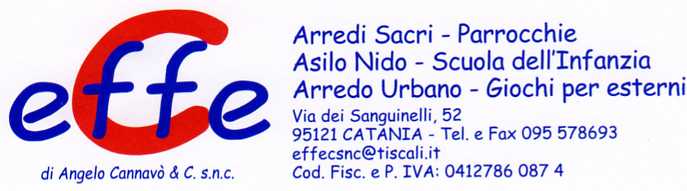 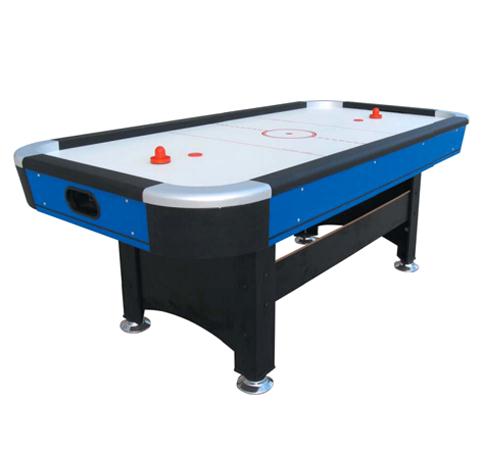 Descrizione:Tavolo da Air-Hockey per uso domestico senzagettoniera colore nero con rifiniture grigie e blu.Piano di gioco in MDF, spessore 3mm, in colorebianco, resistente a graffi ed urti e di facilemanutenzione e pulizia.Sponde laterali e gambe in MDF rivestito PVC nero,sottostanti piedini regolabili cromati.Pannelli laterali in MDF colore blu.Gli angoli arrotondati, rivestiti in PVC di colore grigio,e l’assenza di spigoli vivi,aumentano la sicurezza del tavolo.Recupero dischetti posti sulle testate, con segnapuntiscorrevole manuale incorporato.Flusso d'aria incorporato, con motore ad altorendimento da 240VIl gioco ha in dotazione 2 dischi diametro 6cm e 2manopole diametro 9,5 cmDim. 212,5x106,5x79,5 cm, campo da gioco 197,5x91cmPeso 75 kgCategoria : Giochi Sociali
Codice: LG01065